特寫「美麗傳承」是目前全球最佳賽駒之一，這匹「一哩王」今年將力爭衛冕富衛保險冠軍一哩賽（一級賽），但須面對六匹勁敵的挑戰。「美麗傳承」已連續勝出最近八場賽事，其中七場頭馬於今季取得，平了香港賽駒單季勝出最多頭馬紀錄。這匹約翰摩亞馬房的六歲馬今仗倘能延續不敗之績，將能超越「爆冷」，成為本港歷來累積最多獎金的賽駒。此賽參賽馬匹還包括高班一哩馬「以奇用兵」與「跳出香港」，以及2018年香港經典盃冠軍「星洲司令」。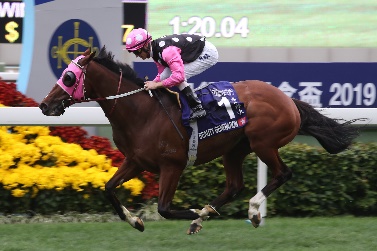 美麗傳承香港6歲閹馬 127分約翰摩亞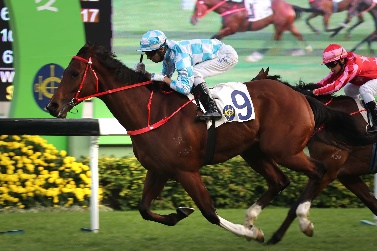 以奇用兵  香港 5歲閹馬  116分蔡約翰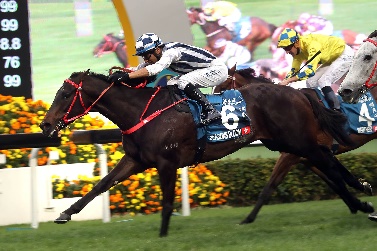 四季旺  香港6歲閹馬  114分沈集成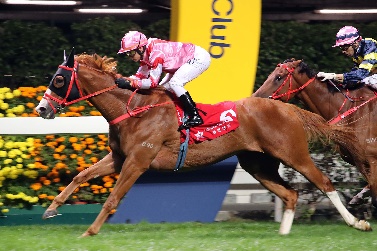 精明才子香港 5歲閹馬  110分羅富全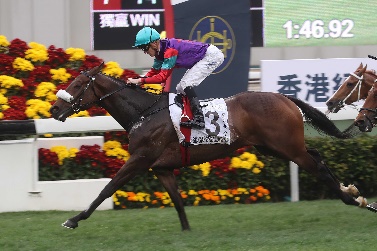 星洲司令 香港 5歲閹馬  110分苗禮德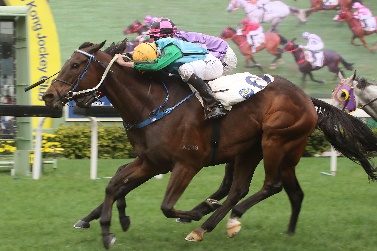 跳出香港香港 5歲閹馬  108分方嘉柏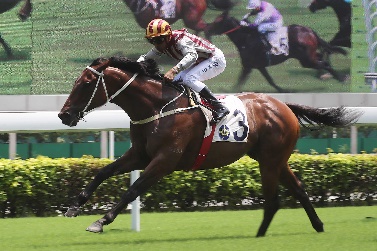 醒目名駒香港 8歲閹馬  105分告東尼